LA CHOUETTE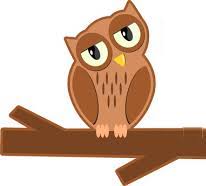 Le bas du corpsTracer l’arc de cercle KL de centre A, ainsi que l’arc de cercle KL’ de centre A’.Tracer un arc de cercle de centre S et de rayon ST vers la gauche, ainsi qu’un arc de cercle de centre S1’ et de rayon S1’T vers la droite.Tracer l’arc de cercle JJ’ de centre B.Tracer l’arc de cercle OO’ de centre D.Les ailes Tracer un arc de cercle LN de centre ETracer un arc de cercle MN de centre C et de rayon CM.Faire de même pour l’aile de gauche avec les points L’, N’, M’, E’ et C.Les yeuxTracer une couronne de centre H avec comme rayon 3 mm et 8 mm (difficile !).Faire de même avec H’ pour l’œil de gauche.Le bec : Tracer un premier arc de cercle de centre Q et de rayon QQ’ en partant de l’œil, puis un second arc de cercle de centre R’ et de rayon R’D en partant de D (vers le haut). Arrêter le tracé lorsque ces 2 arcs de cercle se coupent.Faire de même pour l’autre côté du bec.Pour finir tracer un arc de cercle de centre D et de rayon 1,5 cm.La tête :Tracer les arcs de cercle NI et N’I’ de centre G.Tracer les arcs de cercle IA2 et I’A2 de centre respectifs H et H’.Tracer, pour le haut de la tête, un arc de cercle de centre F et de rayon 6 cm.Tracer les arcs de cercle de rayon PC2 et de centres respectifs P et P’Les pattes :Tracer les cercles de centre respectifs V et V’ et de rayon 4 mm.Tracer les cercles de centre respectifs W et W’ et de rayon 1 cm.Tracer les cercles de centre respectifs Y et Y’ et de rayon 6 mm.Entre les cercles des pattes, tracer un arc de cercle de centre Z et de rayon 4,5 cm, puis un arc de cercle de centre X et de rayon 7 mm. Faire de même de l’autre côté avec Z’ et X’.Pour relier les pattes au corps, tracer un arc de cercle de centre U et de rayon 2,3 cm et un arc de cercle de centre K et de rayon 2,6 cm. Faire de même de l’autre côté avec U’ et K.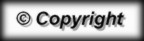 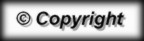 Merci à Séverine pour le partage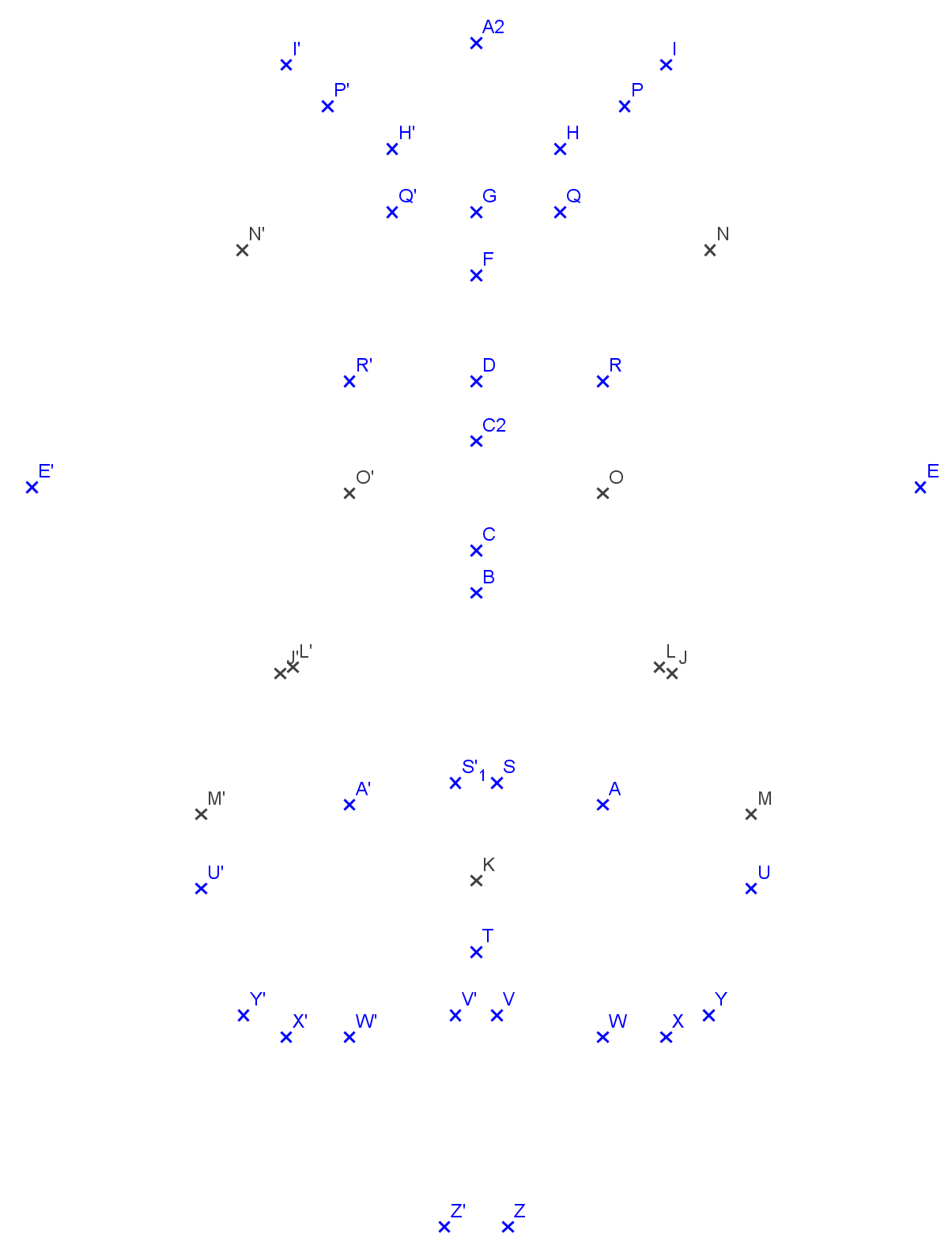 